Правила успешного грудноговскармливания:1. Исключите кормление избутылочки, или любые другие видыкормления, до кормления грудью,чтобы не сформировать у ребёнкаустановку на любое иноекормление, кроме грудного.2. Придерживайтесь кормления«по требованию ребёнка».Необходимо прикладывать его кгруди по любому поводу,предоставив возможность сосатьгрудь, когда он хочет и сколькохочет.3. Продолжительностькормления должен регулироватьсам ребёнок. Не следует отрыватьего от груди раньше, чем он самотпустит сосок.4. Не отказывайте ребёнку вночных кормлениях. Они обеспечатустойчивую лактацию ипредохранят женщину отнезапланированной беременности.5. Исключите введение любыхдругих жидкостей, кроме грудногомолока.6. Постарайтесь отказаться отсосок и бутылочного кормленияПри необходимости введениядокорма, его следует давать толькоиз чашки, ложки или из пипетки.7. Не следует перекладыватьребёнка ко второй груди раньше,чем он высосет первую грудь.8. Исключите мытьё сосков до ипосле кормления. Частое мытьегруди приводит к удалениюзащитного слоя жиров ареолы исоска, что приводит к образованиютрещин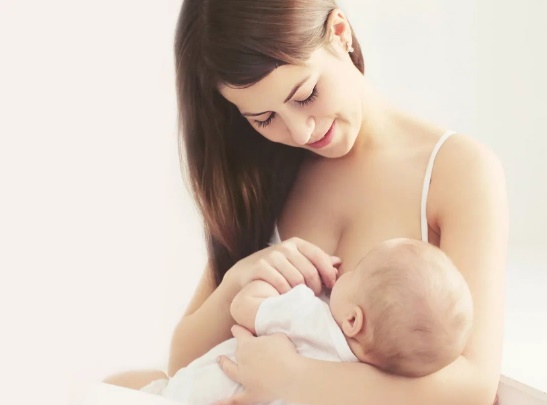 Выполнила Насирова Вафа, студентка 215-9, 2024Грудное вскармливание – лучшее, что дала природа.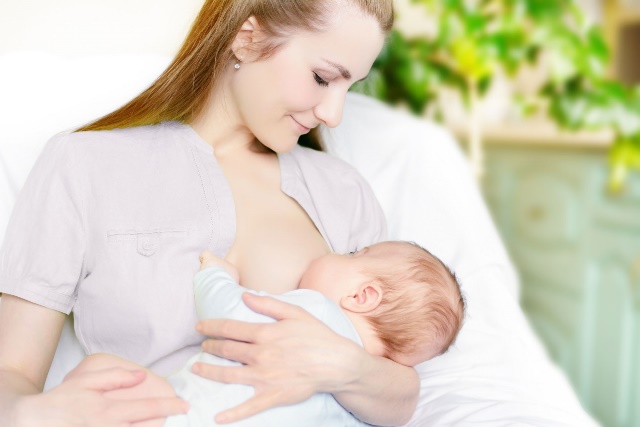 Кормление грудным молоком признаносамым безопасным и полезнымспособом вскармливания ребенкапервого года жизни.Грудное вскармливание имеет важныйпсихологический аспект. Именнокормление грудью дает ребёнкувозможность формирования первойпривязанности, безопасности идоверия к миру, влияет на развитиепсихики ребёнка и определяет всю егодальнейшую жизнь